Основные этапы урокаВремяДеятельность учителяДеятельность учениковЗадания для учащихся, выполнение которых приведёт к достижению запланированных результатовПланируемые результатыПланируемые результатыПланируемые результатыПланируемые результатыПланируемые результатыОсновные этапы урокаВремяДеятельность учителяДеятельность учениковЗадания для учащихся, выполнение которых приведёт к достижению запланированных результатовПредметныеПознавательные УУДКоммуникативные УУДРегулятивные УУДЛичностныеУУД1. Этап мотивации (самоопределения) к коррекционной деятельности.3 минПриветствуетобучающихся, добрые пожелания детям; предлагает пожелать друг другу удачи эмоциональныйнастрой напродуктивную работу АМО Улыбкапроверяет ихготовность к уроку,создает рабочий настрой.Приветствуют учителя,проверяют своюготовность к уроку, вигровой форме закрепляют счет в пределах 10. - Сегодня у нас с вами необычный урок. Мы с вами сегодня приглашены в одно очень интересное место, а чтобы узнать куда, отгадайте загадку (загадка про цирк).Для получения билета на представление надо выполнить заданиеИгровой момент №1«Цепочка»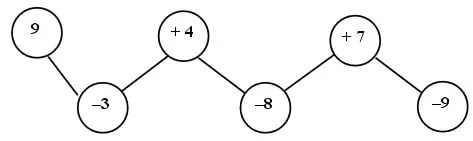 Дети получают билеты+++2.Этап актуализации и пробного учебного действия.3 минОрганизует диалог с обучающимися, в ходе которого выясняет уровень знаний учащихся, фиксирует затруднение.Отвечают на вопросыучителя. Работают фронтально, считают до 10 и обратно цепочкой.При записи чисел с 0сильные учащиесячитают многозначныечислаЧтобы увидеть следующий номер представления выполните заданиеИгровой момент 2 «Засели домик»Слайд на доске жонглеры.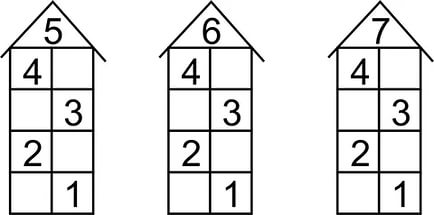 +++3. Этап локализации индивидуальных затруднений.7 минОрганизует уточнение вида работы на данном этапе урока.Организуетфиксированиезатруднения.Анализируют работы учащихся, даёт устную оценкуВыявляют место и причинызатруднения. Работают на карточкахиндивидуально.. Мы ожидаем следующий номер представления. Поставьте знаки больше, меньше или равно в числовых неравенствах3+7 *10 4+1 * 6+22+ 1 * 5 3+7 * 6+48-4 * 4 3+6 * 9-2Числовые выражения записаны в два столбика. Чем они отличаются? Те, кто справится с выражениями в первом столбике, попробуйте выполнить выражения во втором столбике. слайд+++4. Этап построения проекта коррекции выявленных затруднений5минОрганизует уточнение вида работы на данном этапе урока.Выполнение задания по определению формулировки темы урокаИгровой №3Клоун раскидал мячи. Расставьте все мячи с номерами в порядке возрастания. На интерактивной доске мячи перевернулись, выстроилось слово ПОВТОРЕНИЕЧто мы будем делать на уроке? Какие цели поставим перед собой?+++5. Этап построение проекта коррекции выявленных затруднений8минОрганизуетгрупповую работу.Наводящими вопросамипомогает учащимся,устраняет затруднения. Обеспечивает понимание учащихся предстоящей работойАнализируют работы учащихся, даёт устную оценкуОбеспечивает понимание учащихся предстоящей самостоятельной работой Ждем следующий номер представления. Прочитайте задачу.У дрессировщика цирка 5 слонов и 4 медведя. Сколько всего животных у дрессировщика? Составление алгоритмадействий при решениизадачи1.Внимательно прочитай задачу.2. Найти условие (то что известно из текста задачи) и вопрос (то, что требует ответа)3 Выдели опорные (главные) слова. 4.Установи связь между данным и искомым.5 Выполни модель, которая поможет тебе решить задачу
а) краткая запись
б) чертёж
в) рисунок
г) таблица6. Запиши решение и ответ. Физминутка+++6.Этап обобщения затруднений во внешней речи.4минОрганизуетколлективную работу,работаетиндивидуально сучащимися, устраняетзатруднения.Решают задачу по алгоритму.Игровой момент № 4. Математический диктант10-3, 10-4, 10-8, 10-2, 10-9.Составление алгоритмадействий при решениипримеров.1.Прочитать пример.2.Вспомнить состав числа 10.3.Решить пример.4.Проверить с образцом на интерактивной доске.+++ +7. Этап самостоятельной работы с самопроверкой по эталону.5 минОрганизуетсамостоятельнуюработу, оказывает помощь при затруднении.Самостоятельнаяработа.Самопроверка по эталону на интерактивной доскеэталону Осуществляют самопроверку по контрольному листу. Игровой момент № 5. Работа с линейками.«Шагаем» по линейке, водяуказательным пальцем, азатем только глазами,выполняя арифметическиедействия.2.Игра «Какое число язадумала?»Я задумала число, прибавилак нему 5 и получила 10.Какое число я задумала?На интерактивной доске появляется мяч с правильной цифройСамопроверка с помощью «Светофора»++8.Включение всистему знаний иповторение7 минОрганизует групповуюработу (игру), в роливодящих выступает иучитель, и учащиеся.Проводит параллель сранее изученнымматериалом. Закрепляетзнание состава числа 10.Организует помощь прирешении примеров спомощью линейки.Объясняют свой выбор.Знакомятся с правиламиигры. Пробуют себя вроли ведущегоИгровой момент № 6 «Математическое лото»Как найти целое?Как найти часть?Приём оценивания «Ладошки»Методикиа безотметочного обучения (автор Г.А.Цукерман)++++9.Рефлексияучебнойдеятельности науроке.3 минЧто сегодня делали на уроке? Вы посмотрели представление. выполнив все задания. Организует самооценку учащихся с помощью «Волшебной линейки «С.А.Рубинштейна»Формулируютконечный результатсвоей работы на уроке и одноклассников.Акцентирует вниманиена конечныхрезультатах учебнойдеятельностиобучающихся на уроке.Организует учащихсяна перемену.++